ПЕРЕЛІК АПТЕЧНИХ УСТАНОВ – УЧАСНИЦЬ УРЯДОВОЇ ПРОГРАМИ РЕІМБУРСАЦІЇ  
«ДОСТУПНІ ЛІКИ»  по м. ХАРКОВУ 
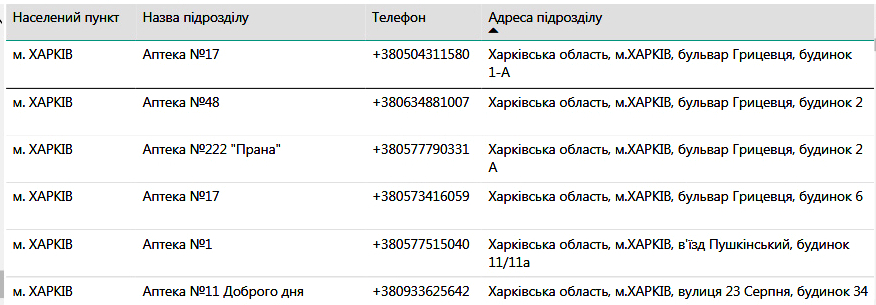 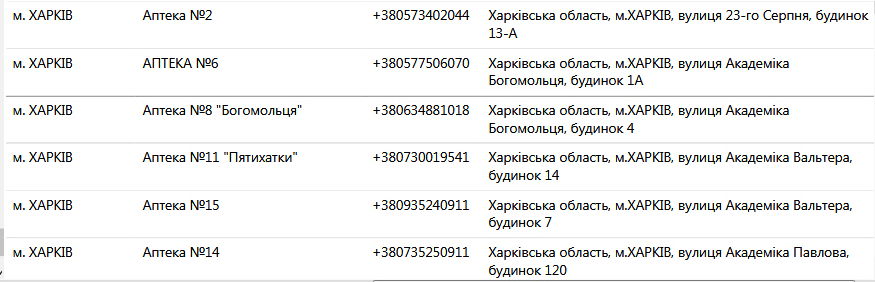 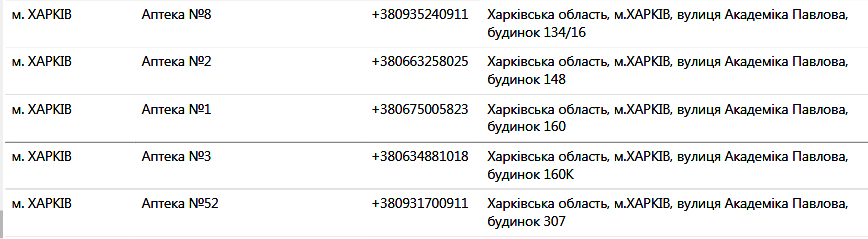 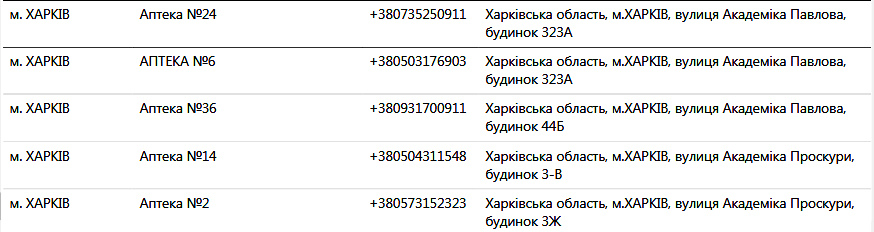 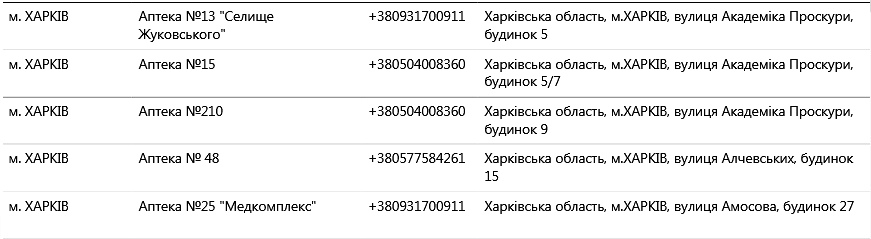 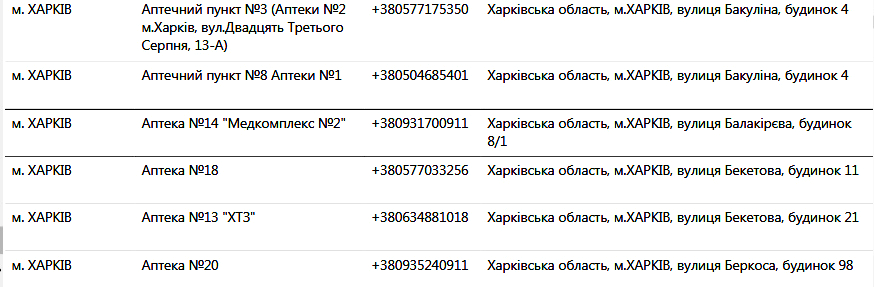 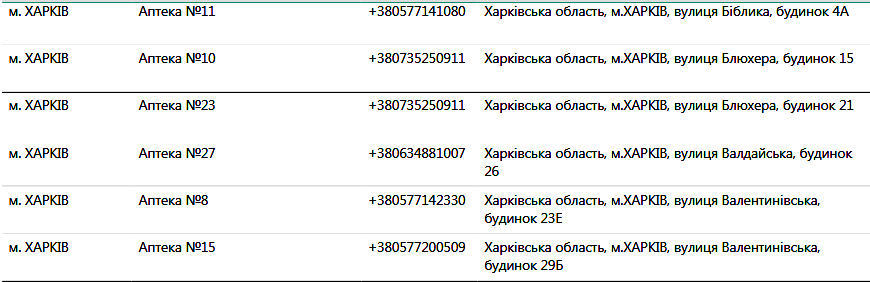 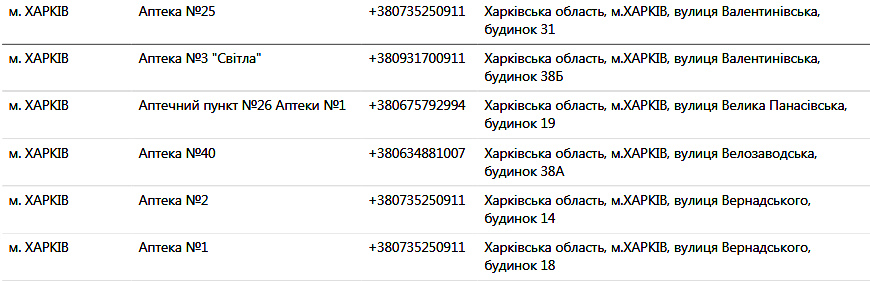 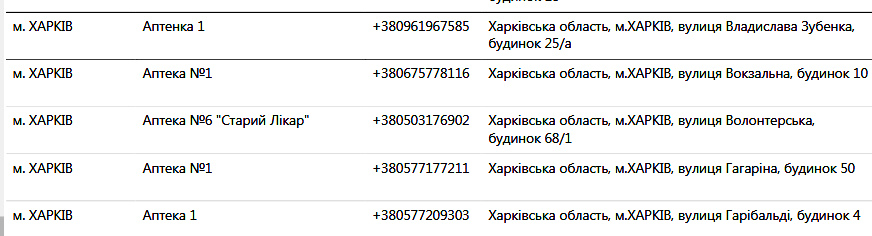 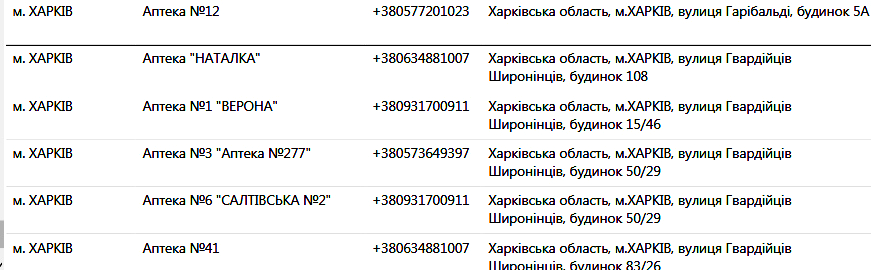 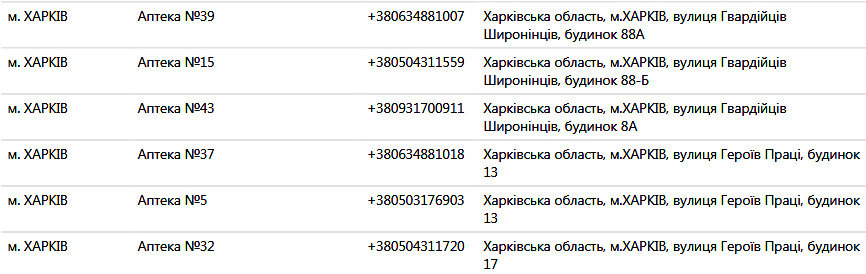 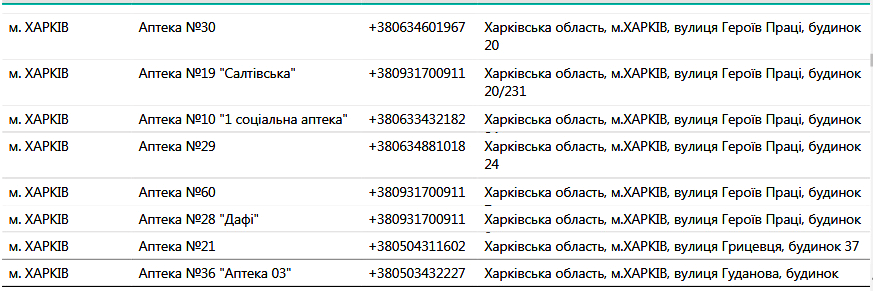 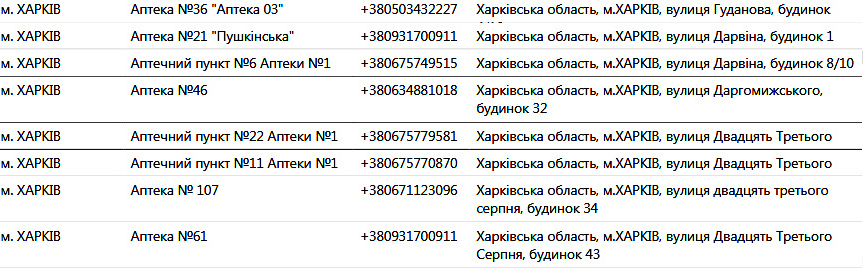 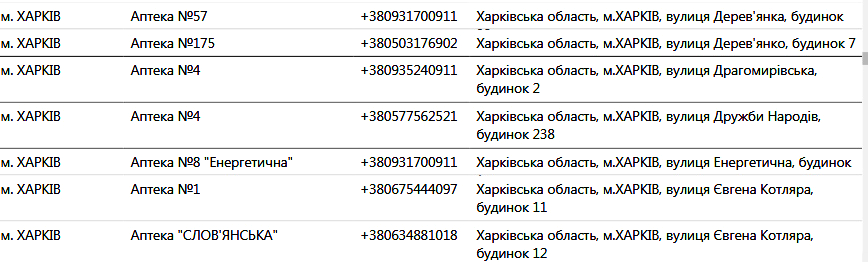 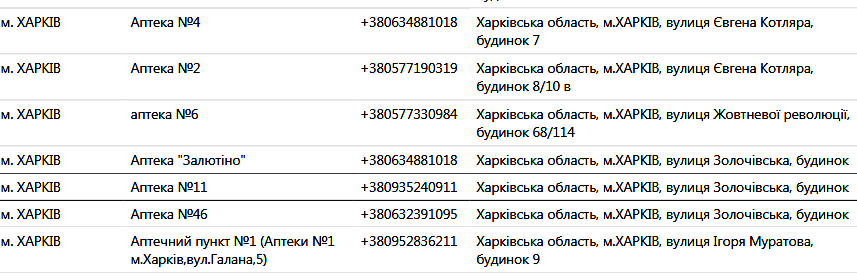 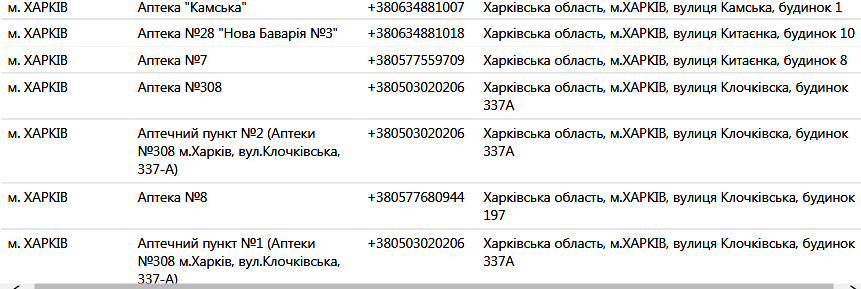 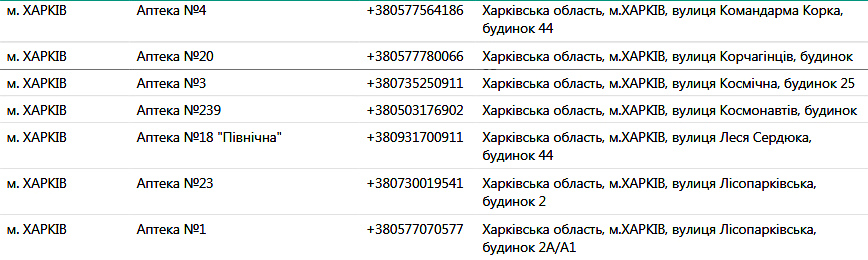 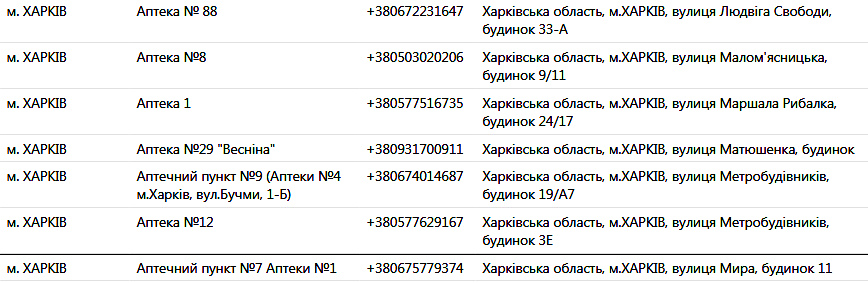 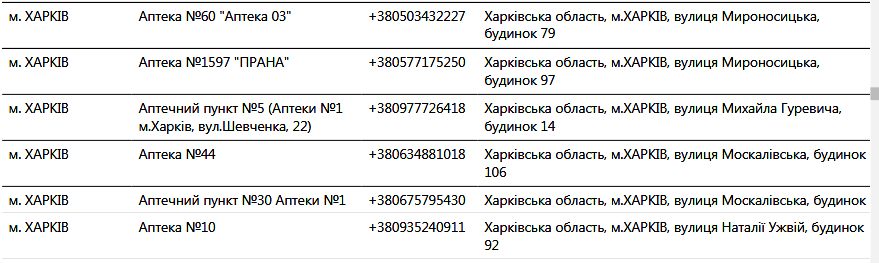 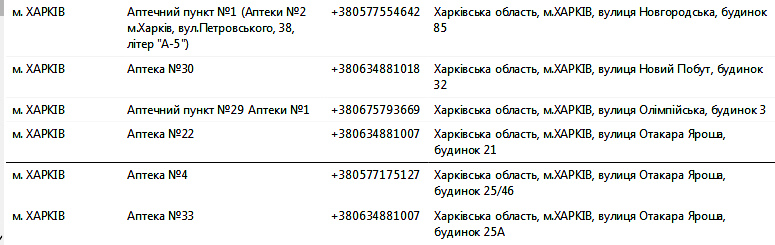 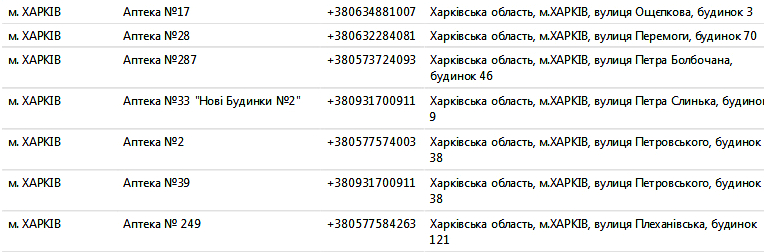 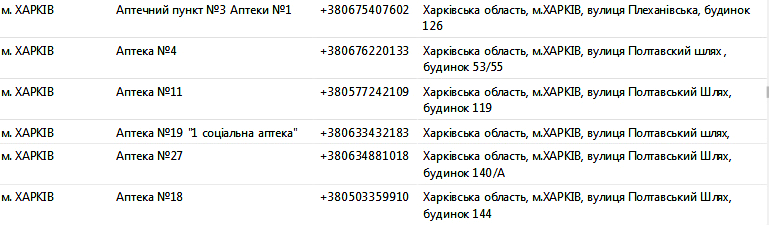 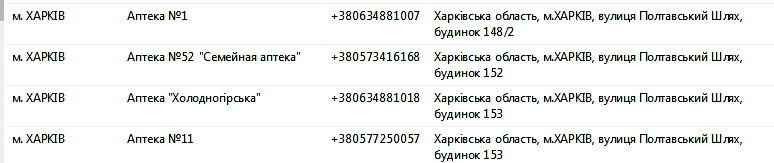 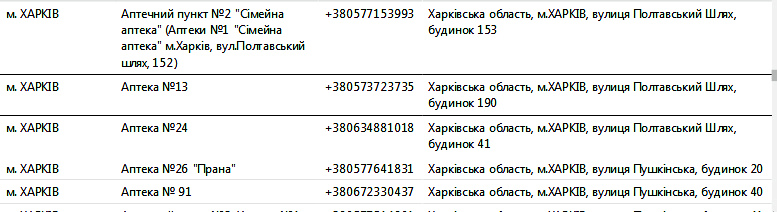 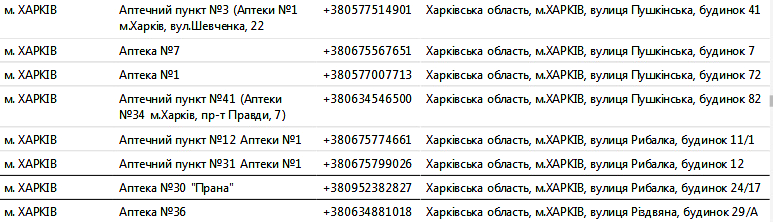 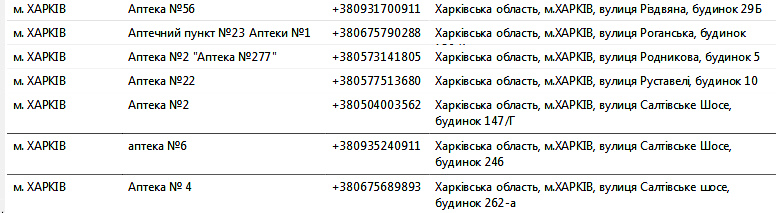 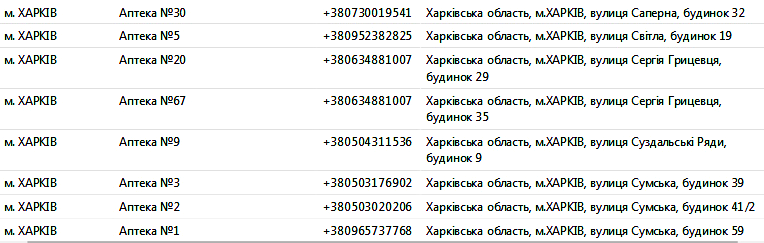 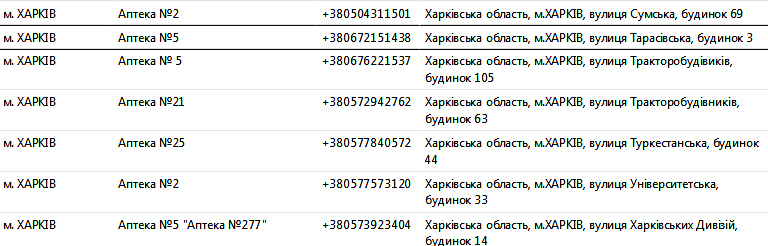 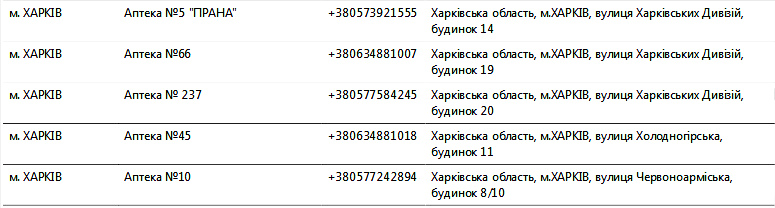 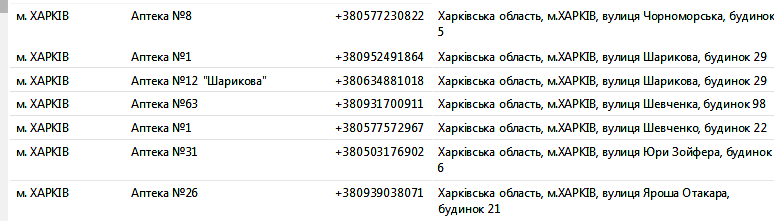 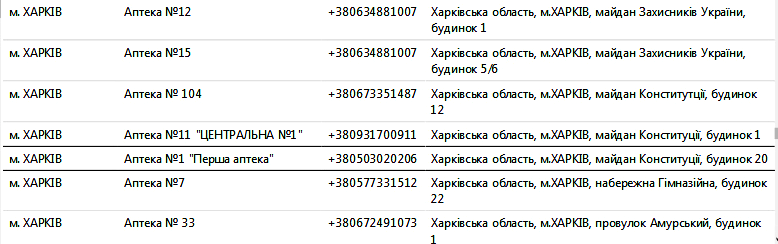 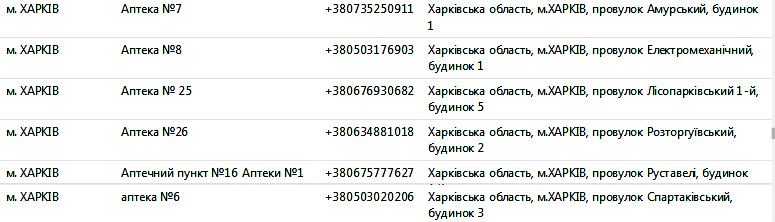 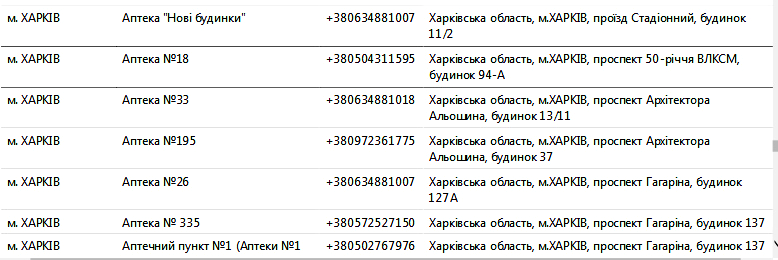 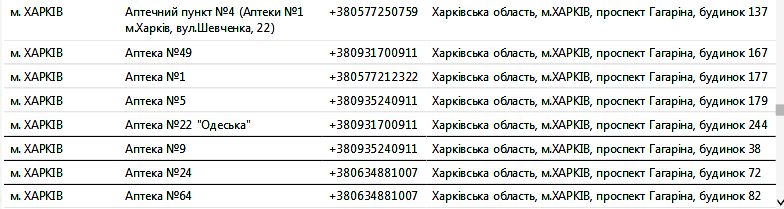 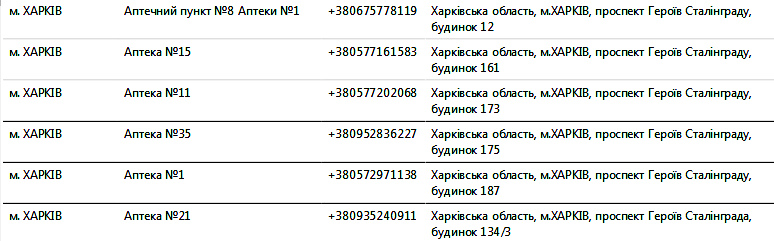 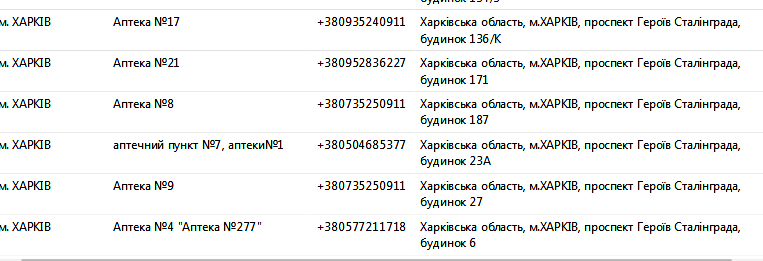 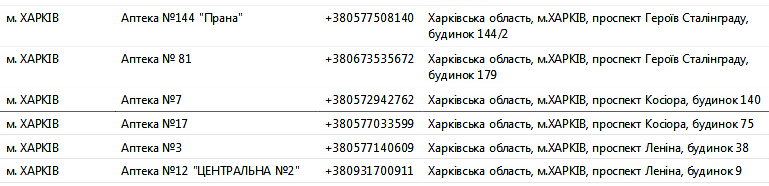 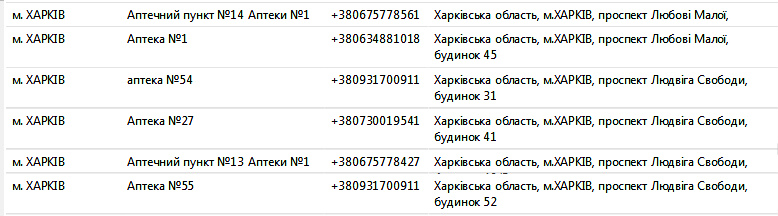 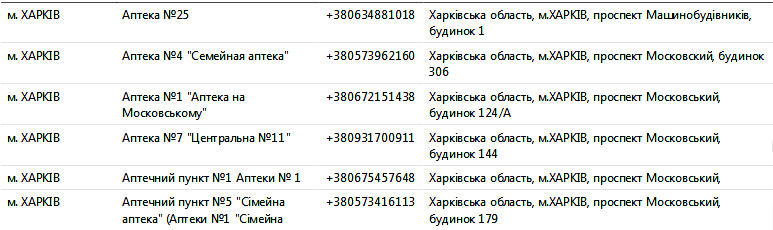 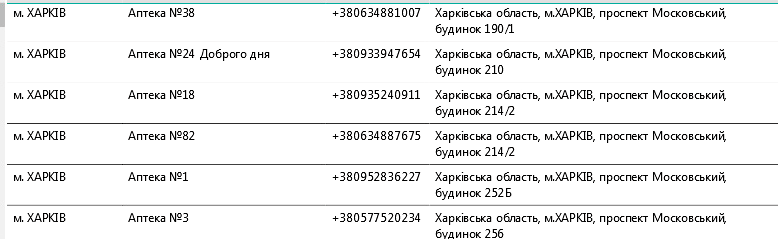 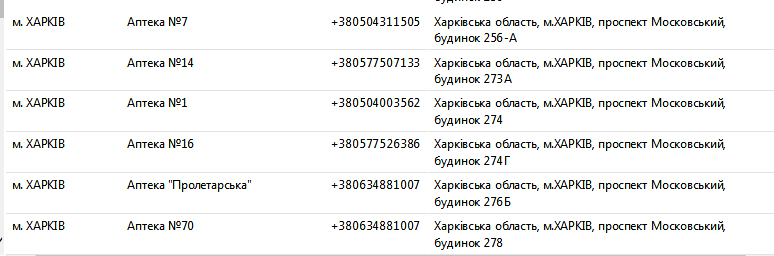 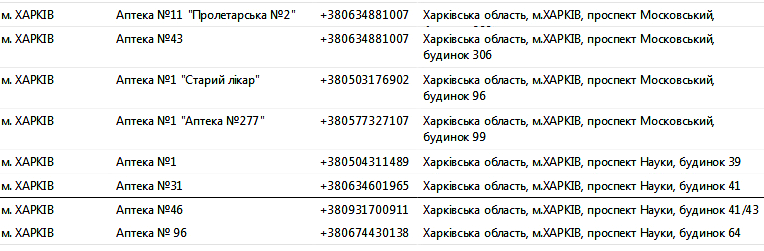 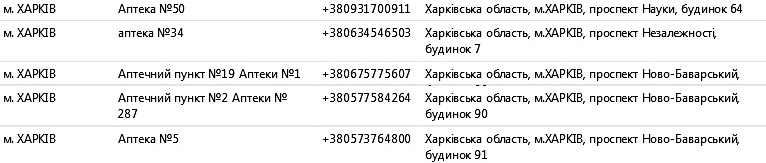 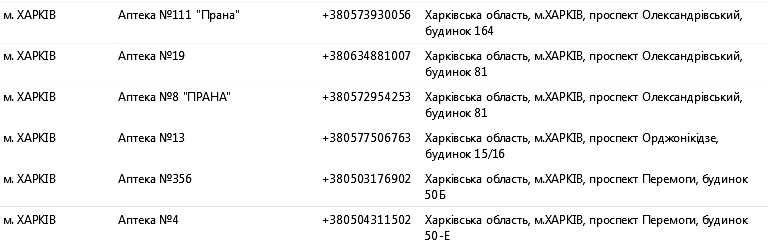 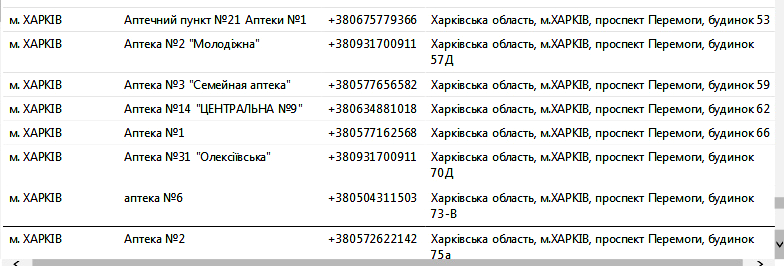 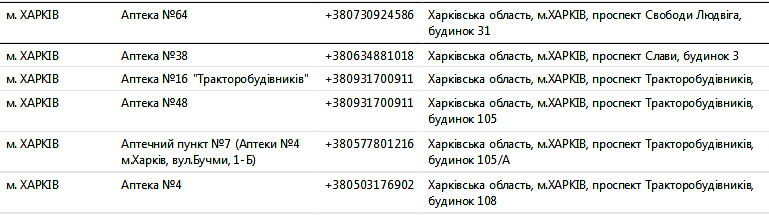 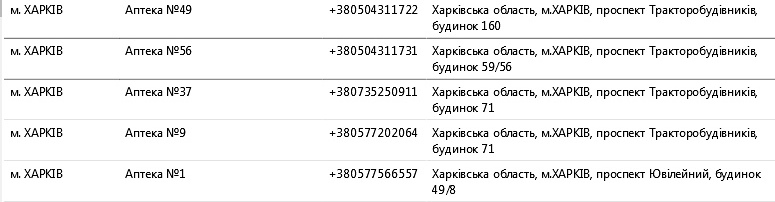 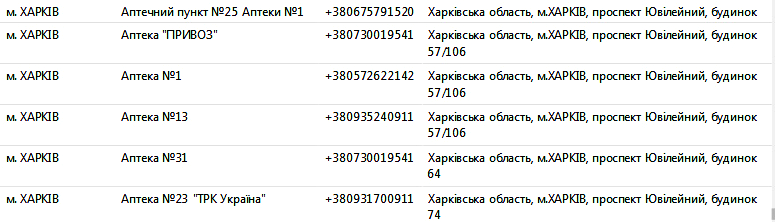 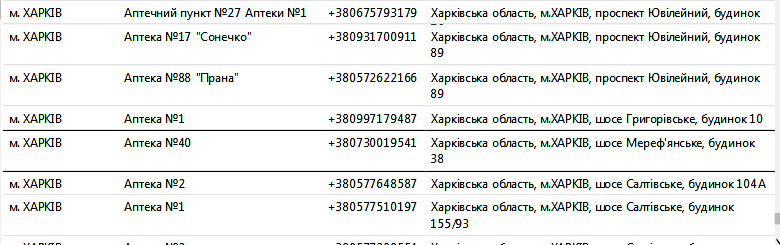 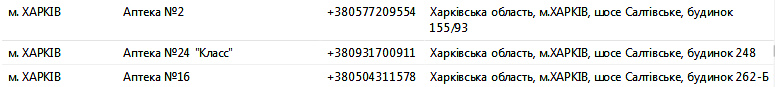 